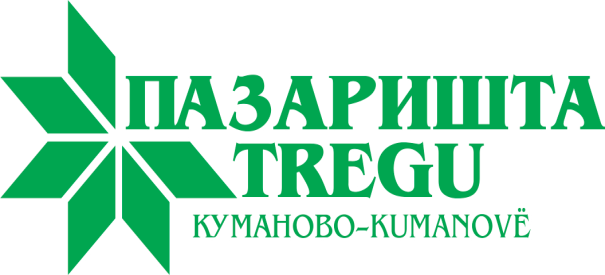                            ИЗВЕШТАЈ                            ЗА РАБОТА НА                 ЈАВНО ПРЕТПРИЈАТИЕ                                    ПАЗАРИШТА КУМАНОВО                         ЗА 2016 ГОДИНА	            Куманово Фебруари  2016 година                                       ИЗВЕШТАЈ                     ЗА РАБОТА НА Ј.П.ПАЗАРИШТА-КУМАНОВО                                        ЗА 2015 ГОДИНАВОВЕДЈавното претпријатие ПАЗАРИШТА-Куманово основано е во  1954 година од страна на Советот на Општина Куманово, заради вршење дејност од јавен интерес организирање и стопанисување со зелените пазари и добиточниот пазар на територијата на општина Куманово со основна дејност издавање и управување со сопствен недвижен имот или недвижен имот земен под закуп (лизинг).Полното име на Јавното претпријатие гласи:Јавно Претпријатие ПАЗАРИШТА Куманово со Ц.ОNdermarrja publike TREGU Kumanove me PPСкратено име на претпријатието гласи :Ј.П.ПАЗАРИШТА-КумановоN.P.TREGU-Kumanove           Службен јазик и писмо во работењето на Јавното претпријатие          се:         Македонски јазик и кирилично писмо         Албански јазик и латинично писмоЗа вршење на дејноста и работите од предметот на работење на Јавното претпријатие основани се три подружници,           ЗЕЛЕН ПАЗАР-ЕДЕН Куманово           Ул.ЈНА бр 108              Кој располага со 41 деловен простор, 11 магацински простори,            24 контејнери и  657 тезга и продажно место.   На зелениот пазар се врши трговија на мало на тезги и продажни места на земјоделски производи, на посебно организиран дел на трето ниво се  врши  продажба на бижутерија и галантерија, електро и водоводни материјали канцелариски прибор, метли и производи од трска, украсни птици  (препарирани), грнчарски производи, текстил и облека, обувки и предмети од кожа, кујнски прибор. РЕОНСКИ ЗЕЛЕН ПАЗАР-ДВА КумановоУл.Октомвриска Револуција бр.бб  Кој располага со 18 деловни простори од времен карактер и 135 тезги и продажни места.  На реонскиот зелен пазар се врши трговија на мало на тезги и продажни места исклучиво на земјоделски производи, ДОБИТОЧЕН ПАЗАР-ТРИ Куманово с.Долно Којнаре   На добиточниот пазар во с.Долно Којнаре се врши трговија со живдобиток,крупен и ситен добиток, трговија со слама, сено, дрвени греди и даски, ламперија од дрво, производи кои се во функција на добитокот: седла, јажиња, коњски прибор, рачно изработени алати и опрема за земјоделска механизација и слично, еден ден во неделата  (сабота) и исто така се даваат вагарски услуги.   За пазарни денови на пазар во с.Долно Којнаре се определени покрај секоја сабота како работен ден за добиточен пазар и секој четврток и недела како работни денови на пазар за стари работи и секој ден како работен ден за пазар на големо кои функционираат во состав на добиточен пазар почнувајки од месец ноември 2014 година.     Од минатата година започнаа да се организиираат и базари. Во март беше организиран 8-мо мартовски базар, а во декември беше организиран Новогодишниот базар   Јавното претпријатие е организирано како една целина без издвоени сектори и служби, во него се вработени 54 работници на неопределено време од кои еден ги исполни условите и оствари право на старосна пензија во месец август, а нема работници со кои се склучени Договори за времено вработување преку агенција за посредување при вработување.Со Програмата за Работа за 2016 година која ја усвои Управниот одбор на Ј.П.ПАЗАРИШТА-Куманово и на која согласност даде Советот на Општина Куманово как приоритет во работење беше определено  исполнување на пропишани законски услови и обезбедување на финансиски средства за реализација на веке отпочнати проекти за замена на старата кровна конструкција со лексан во млечно бела боја, поставување на гранитна подна подлога, реставрација на фасада на деловни објекти како и реновирање на санитарните јазли во рамки на проектот за меѓугранична соработка со Република Бугарија за кои целосно беше завршена постапката за јавна набавка на проектантски услуги се склучи договор и се изготви проект со кој успешно аплициравме и кој е во завршна трета фаза на реализација.Насоките за отворање на нови посабно организирани пазари остануваат приоритетни иако успешно се реализира 8-мо мартовски базар сеуште се подготвува отворање на авто пазар кое ке биде можно по реконструкција на мостот на река Којнарка во Долно Којнаре кој е од суштинско значење а чија реконструкција е започната во фебруари 2017 година.  Примарната  цел да бидат обезбедени што подобри услови на пазарите, за корисниците на тезгите и продажните места   како и за купувачите во голема мера се реализира со отстранување на дивите продавачи во низа акции и со реорганизација на пазарите која е постојано во тек и зависи од потребите на закупците.	                                   2.ЗЕЛЕН ПАЗАР	Работејки во согласност со позитивните законски прописи, пред се Законот за трговија и Одлуки на Владата и Совет на општина Куманово за определување на стоките кои можат да се продаваат на зелените пазари и на посебно организирани делови на зелените пазари утврдени се условите за склучување на Договори за резервација на тезги и продажни места за 2016 година и определени се производите кои можат да се продаваат на зелениот пазар.Во тек на 2016 година потпишани се вкупно 654 Договори за резервација за 2016 година за која што бројка мора да се има во предвид фактот дека за некои продажни места и тезги се склучени по два или повеке Договори како резултат на предвремено откажување на Договорот за резервација кој не е Договор за закуп и има послабо обврзувачко дејство кон закупците  па со тоа се овозможува истиот да биде еднострано раскинат поради нередовно плаќање на закупнината.         Почитувајки го Правилникот за пазарен ред направено е јасно разграничување помеѓу тезгите со што се исполнети законските обврски за обезбедување на простор за непречено движење и дотур на стока како и јасно разграничување на посебно организираните делови на зелените пазари на кои можат да се продаваат неземјоделски производи уште во 2014 година, а во тек на 2015 година е донесен нов правилник за Пазарен ред со кој детално се уредуваат одделни области и чија реализација ке помогне во подобрување на целокупното работење на пазарот додека во 2016 година се воведени пишани процедури за постапка за издавање под закуп.         Измената на Законот за трговија со која се одлага примена на одредбата за употреба на фискални каси на зелените пазари до влезот на Република Македонија во Европска унија во голема мера допринесе за одржливост на работата на Зелениот пазар.Континуираното работење на уредување на оваа специфична област од страна на Стопанска комора на Р.М. во која претставници на Ј.П.ПАЗАРИШТА-Куманово имаат активна улога, доведе до низа на предлози на Закони за трговија на зелените пазари кои повторно се актуелни и оваа година.    Немање на соодветна просторија за продажба на јајца, млеко и млечни производи согласно утврдените НАССР стандарди предизвикува значителни проблеми кои неможат да бидат решени од причина што бараат големи инвестиции и исполнување на строги законски критериуми.    На поголем број деловни простори со кои што располага Јавното претпријатие на Зелениот пазар во тек на 2016 година им истекоа договорите за закуп а поради распишани избори постоеше законска пречка за спроведување на постапка за нивно издавање кој проблем конечно беше решен со добивање на поситивно мислење од Државната комисија за спречување на корупција па по извршена проценка од страна на овластен проценител се подготви постапка за јавно наддавање која се спроведе во фебруари 2017 година и сега сме во фаза на  склучување  на договори за закуп со најповолните понудувачи.Од погоре наведените причини цела 2016 година беше оневозможено нормално функционирање на деловните објекти.  Врз основа на погоре наведеното можеме да заклучиме дека целокупното работење на Зелениот пазар за 2016 година не е најдобро но се очекува негова стабилизација со довршување на постапката за издавање на деловен простор до месец март 2017 година.                                 3.РЕОНСКИ ЗЕЛЕН ПАЗАР       Во тек на 2016 година Реонскиот зелен пазар кој е од времен карактер бележи намалување на остварени приходи. Склучени се вкупно 55 договори за закуп на тезги.Како и кај Зелен пазар истите проблеми беа актуелни и кај Реонскиот зелен пазар.       Ограничување на продажбата само на земјоделски производи, отворање на големи маркети кои продаваат земјоделски производи во непосредна близина на Реонскиот зелен пазар е причина за нецолесна искористеност на капацитетите со кои располага овој пазар и во иднина ке треба да се направи обид за подобро искористување на капацитетите.                               4. ДОБИТОЧЕН ПАЗАР         Добиточниот пазар оваа година бележи непостојаност во работење поради болеста јазлеста кожа кај добитокот поради што воопшто не функционираше еден временски период но по создавање на услови истиот беше отворен кон крајот на годината.По завршување на реконструкција на мостот на реката се очекува да се воведат нови содржини на пазарот и да се подобри целокупното негово работење како и да се разгледа повторно можноста за  враќање на среда како пазарен ден.     Пазарот за стари работи кој функционира во состав на Добиточниот пазар се покажа како доста продуктивен и со секое негово ново организирање се подобруваат условите, но во иднина би требало да се направат обиди за директно инвестирање кое со оглед на финансиската состојба на претпријатието ке биде можно само со аплицирање во проекти за обезбедување на средства од европските фондови.                            5. ПЛАНИРАНО – РЕАЛИЗИРАНО	ВКУПНО ПЛАНИРАНИ ПРИХОДИ     31.440.000.оо денари            ВКУПНО РЕАЛИЗИРАНИ ПРИХОДИ  27.587.544.00.оо денари            ВКУПНО ПЛАНИРАНИ РАСХОДИ    31.440.000оо денари           ВКУПНО РЕАЛИЗИРАНИ РАСХОДИ 30.004.110.00.оо денари           ЗАГУБА ПРЕД ОДАНОЧУВАЊЕ            2.416.566.00.оо денариОстварената загуба ке биде покриена со Законски резерви во износ од 2.113.221.00 денари ,а разликата од 303.345.00 денари ќе остане непокриена.За подобрување на работење на Ј.П.ПАЗАРИШТА-Куманово е донесен План за отстранување на причините за загуби кој софржи Мерки за отстранување на загуба, рокови на извршување и носители на активности со кои ке се овозможат ваквата загуба да се надмине во иднина.                                                                                               Ј.П.ПАЗАРИШТА-КумановоКуманово                                                                                           УПРАВЕН ОДБОР25.02.2017 година                                                                                Претседател,                                                                                                             Богдан Таневввски